1.pielikumspie nekustamā īpašuma Ķieģeļu ielā 19, Jēkabpilī, Jēkabpils novadānomas tiesību pirmās izsoles noteikumiemNOMAS OBJEKTA RAKSTUROJUMSNomas objekts uz izsoles izsludināšanas brīdi ir neapbūvēts nekustamais īpašums, kas atrodas Ķieģeļu ielā 19, Jēkabpilī, Jēkabpils novadā, nekustamā īpašuma kadastra numurs: 56010011534.Nomas objekts ir nekustamā īpašuma ar kadastra numuru 56010011534 Ķieģeļu iela 19, Jēkabpils, Jēkabpils novads zemes vienības kadastra apzīmējumu 56010010169 daļa ar kadastra apzīmējumu 560100101698002, 1,8339 ha platībā, kurā 1,61 ha platībā tiks veikti  Eiropas Savienības līdzfinansētā projekta “Jēkabpils pilsētas teritorijas revitalizācija jaunu uzņēmumu izveidei”, projekta identifikācijas Nr.5.6.2.0/19/I/008 ieguldījumi. Nekustamais īpašums reģistrēts Jēkabpils pilsētas zemesgrāmatas nodalījumā Nr. 100000547225 uz Jēkabpils pilsētas pašvaldības vārda.Eiropas Savienības līdzfinansētā projekta “Jēkabpils pilsētas teritorijas revitalizācija jaunu uzņēmumu izveidei”, projekta identifikācijas Nr.5.6.2.0/19/I/008 ietvaros, uz zemes vienības ar kadastra apzīmējumu 5601 001 0169 8002 tiks būvēts: ražošanas ēka (turpmāk – Ēka) – aptuveni 3563,45 kvadrātmetru platībā, apbūves laukums ap 3514,69  kvadrātmetri un būvtilpums ap 25518,31 kubikmetri;ārējie ugunsdzēsības ūdens apgādes atklātie rezervuāri (kopā 2 gab) – būvtilpums aptuveni 220,40 kvadrātmetri, dziļums aptuveni 2,7 m (1 gab), būvtilpums aptuveni 232,40 kvadrātmetri, dziļums aptuveni 2,86 m (1 gab);ar Ēku saistītie piebraucamiem asfaltbetona ceļi un stāvlaukumi ar kopējo platību ap 6145,33 kvadrātmetri;betona bruģa segums ar kopējo platību ap 26,45 kvadrātmetri;metāla paneļu žogs aptuveni 426 m garumā;apzaļumota teritorija aptuveni 136,62 kvadrātmetru platībā;izbūvēti ārējo inženiertīklu pievadi: gāzesvads, ūdensvads, sadzīves kanalizācijas pievads, elektroapgādes spēka kabelis no transformatora apakšstacijas līdz ražotnei.Nomas objekta ražošanas ēka  ar labiekārtoto teritoriju, Jēkabpils novads, t.sk. inženierbūves un āŗējo inženiertīklu pievadi tiks būvēti saskaņā ar būvprojektu “Ražošanas ēkas jaunbūve Ķieģeļu ielā 19, Jēkabpilī”, pamatojoties uz Jēkabpils pilsētas būvvaldes 2020.gada 2.janvāra būvatļauju Nr. BIS-BV-4.1-2019-1069 (12/2019).Nomas objekta zemes vienības ar kadastra apzīmējumu 56010010169 daļa ar kadastra apzīmējumu 560100101698002 1,8339 ha  norādīta zemes vienības daļas robežu plānā, šī pielikuma attēlā (skat.zemāk). Savukārt teritorija, kurā 1,61 ha platībā tiks veikti  Eiropas Savienības līdzfinansētā projekta “Jēkabpils pilsētas teritorijas revitalizācija jaunu uzņēmumu izveidei”, projekta identifikācijas Nr.5.6.2.0/19/I/008 ieguldījumi, norādīta kartogrāfiskajā materiālā projektam “Jēkabpils pilsētas teritorijas revitalizācija jaunu uzņēmumu izveidei, šī pielikuma attēlā (skat.zemāk).Nomas objekta apgrūtinājumi:Ekspluatācijas aizsargjoslas teritorija ap elektrisko tīklu  gaisvadu līniju pilsētās un ciemos ar nominālo spriegumu līdz 20 kilovoltiem – 0,0515 ha platībā. 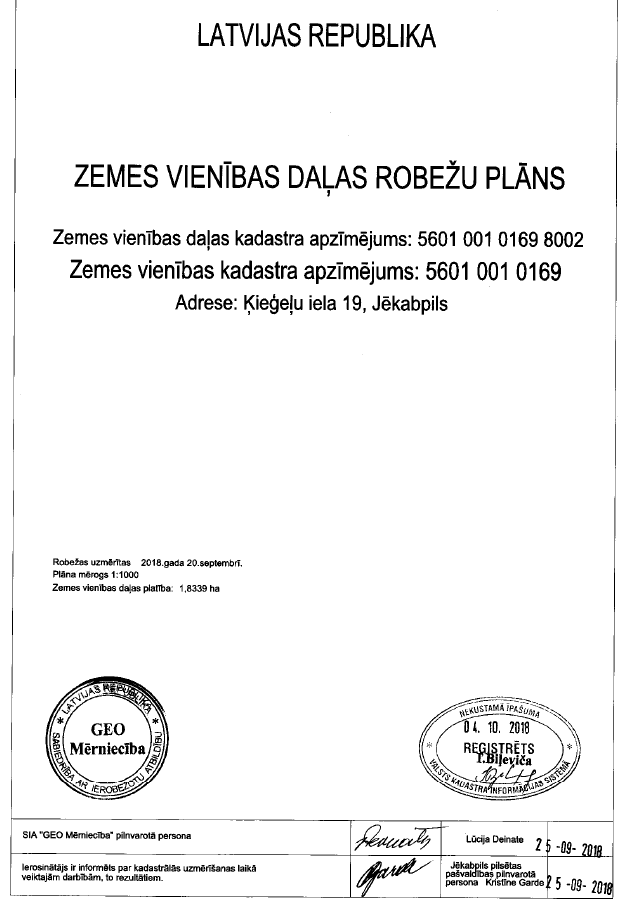 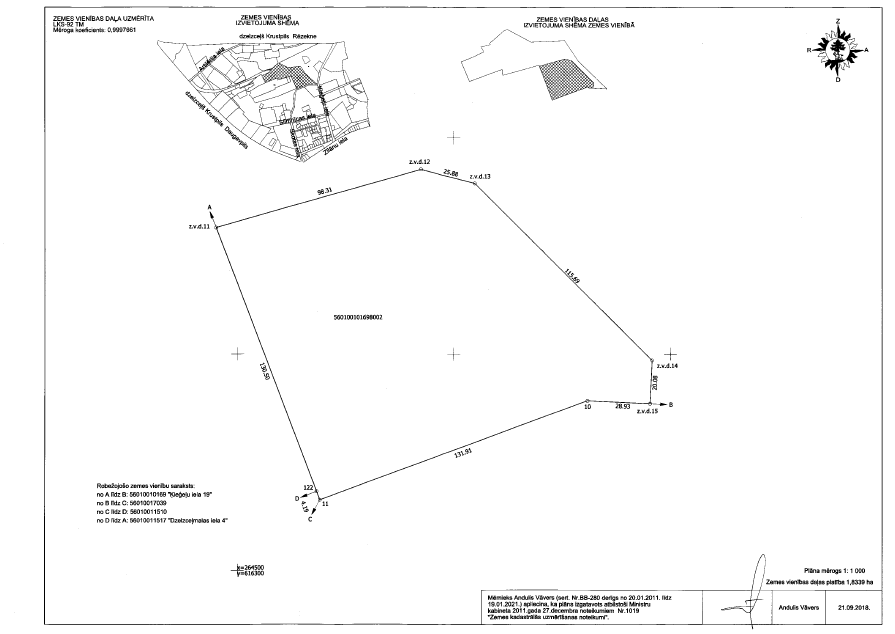 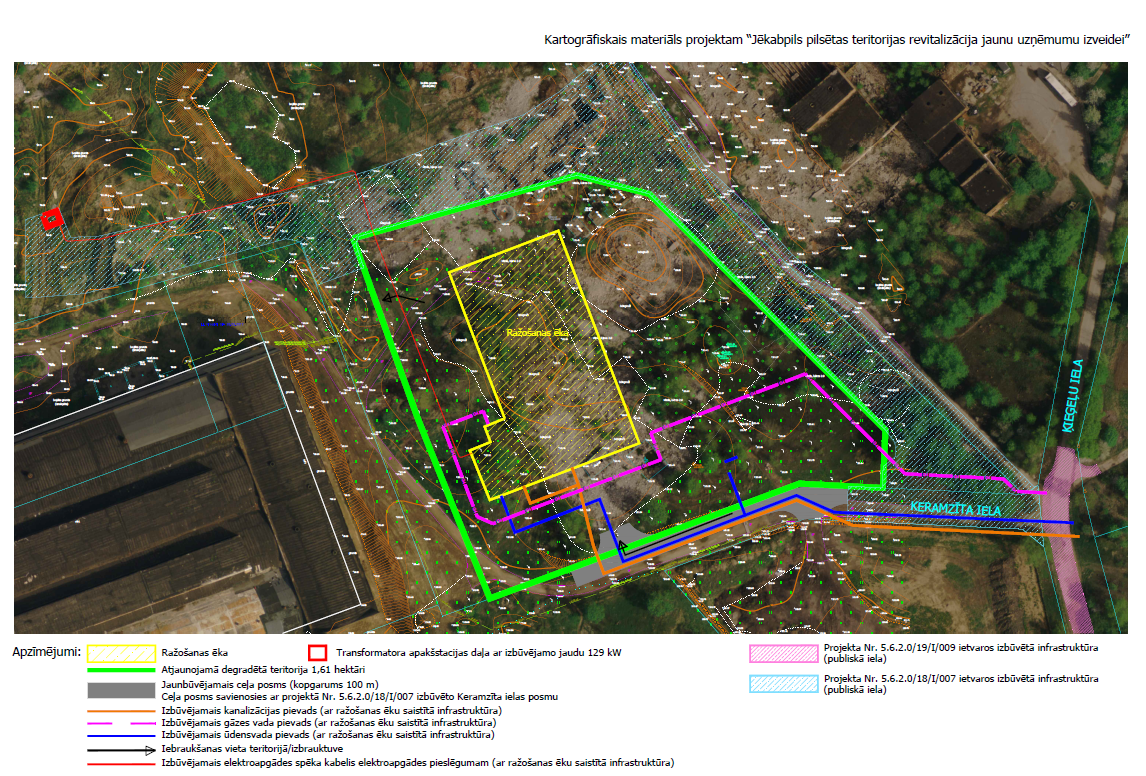 